Ո Ր Ո Շ ՈՒ Մ  07 նոյեմբերի 2019 թվականի   N 1387-Ա ՍԵՓԱԿԱՆՈՒԹՅԱՆ ԻՐԱՎՈՒՆՔՈՎ «ՌԻՏՈՒԱԼ» ՍՊԸ ՊԱՏԿԱՆՈՂ,  ԿԱՊԱՆ ՀԱՄԱՅՆՔԻ ՍՅՈՒՆԻՔ ԳՅՈՒՂՈՒՄ ԳՏՆՎՈՂ 3.70957 ՀԱ  ՀՈՂԱՄԱՍԻՆ ՀԱՍՑԵ ՏՐԱՄԱԴՐԵԼՈՒ ՄԱՍԻՆ Ղեկավարվելով «Տեղական ինքնակառավարման մասին» Հայաստանի Հանրապետության օրենքի 35-րդ հոդվածի 1-ին մասի 22) կետով, Հայաստանի Հանրապետության կառավարության 2005 թվականի դեկտեմբերի 29-ի «Հայաստանի Հանրապետության քաղաքային և գյուղական բնակավայրերում ներբնակավայրային աշխարհագրական օբյեկտների անվանակոչման, անվանափոխման, անշարժ գույքի` ըստ դրա գտնվելու և (կամ) տեղակայման վայրի համարակալման, հասցեավորման ու հասցեների պետական գրանցման կարգը հաստատելու և հասցեների գրանցման լիազոր մարմին սահմանելու մասին» թիվ 2387-Ն, Կապան համայնքի ավագանու 23.07.2019թ. թիվ 81-Ա որոշումներով,  հաշվի առնելով  «ՌԻՏՈՒԱԼ» ՍՊԸ  դիմումը,     ո ր ո շ ու մ ե մ1.Սեփականության իրավունքով «ՌԻՏՈՒԱԼ» ՍՊ ընկերությանը պատկանող, Սյունիքի մարզի Կապան համայնքի Սյունիք գյուղում գտնվող 3.70957 հա հողամասին  տրամադրել հասցե .Սյունիքի մարզ, Կապան համայնք, Սյունիք գյուղ, Մուսա Բեկ փողոց, թիվ 14:ՀԱՄԱՅՆՔԻ ՂԵԿԱՎԱՐ                       ԳԵՎՈՐԳ ՓԱՐՍՅԱՆ  2019թ. նոյեմբերի 07
        ք. Կապան
ՀԱՅԱՍՏԱՆԻ ՀԱՆՐԱՊԵՏՈՒԹՅԱՆ ԿԱՊԱՆ ՀԱՄԱՅՆՔԻ ՂԵԿԱՎԱՐ
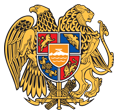 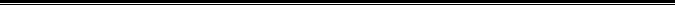 Հայաստանի Հանրապետության Սյունիքի մարզի Կապան համայնք 
ՀՀ, Սյունիքի մարզ, ք. Կապան, +374-285-42036, 060521818, kapan.syuniq@mta.gov.am